申请签证个人资料表 父母情况本人声明:以上所填内容完全属实,否则本人接受被取消申请资格并由本人承担造成的所有风险和损失！申请日期：            年      月      日            申请人签名：出境热线：+8628 68680707 入境热线：85557540      Fax:+86 28 68680809
www.sczl.cn (官方网站)    E-mail:sctour@gmail.com（邮箱）
总部地址：四川.成都市武侯区一环路南三段15号（华侨大厦）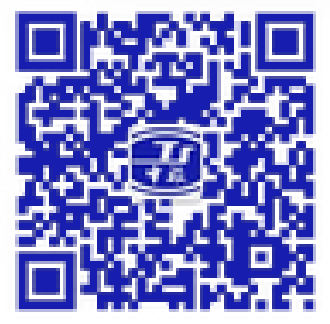 姓名姓名姓名曾用名曾用名曾用名出生日期出生日期出生日期身份证号身份证号身份证号出生地出生地出生地国籍国籍国籍性别性别性别婚姻状况婚姻状况婚姻状况护照号码护照号码护照号码护照签发日护照签发日护照签发日月收入月收入月收入护照有效期护照有效期护照有效期任职部门任职部门任职部门职务职务职务办公电话办公电话办公电话手机号码手机号码手机号码在职时间在职时间在职时间邮政编码邮政编码邮政编码家庭住址家庭住址家庭住址电子邮箱电子邮箱电子邮箱家庭电话家庭电话家庭电话家庭电话工作单位工作单位工作单位单位地址单位地址单位地址单位负责人单位负责人单位负责人负责人职务负责人职务负责人职务负责人电话负责人电话负责人电话邀请公司名称邀请公司名称邀请公司名称邀请公司地址邀请公司地址邀请公司地址邀请公司联系人邀请公司联系人邀请公司联系人邀请公司电话邀请公司电话邀请公司电话是否有同行人员，如有请注明并说明关系：是否有同行人员，如有请注明并说明关系：是否有同行人员，如有请注明并说明关系：是否有同行人员，如有请注明并说明关系：是否有同行人员，如有请注明并说明关系：是否有同行人员，如有请注明并说明关系：是否有同行人员，如有请注明并说明关系：是否有同行人员，如有请注明并说明关系：是否有同行人员，如有请注明并说明关系：是否有同行人员，如有请注明并说明关系：是否有同行人员，如有请注明并说明关系：是否有同行人员，如有请注明并说明关系：是否有同行人员，如有请注明并说明关系：是否有过该国签证记录：是否有过该国拒签记录：是否有过该国签证记录：是否有过该国拒签记录：是否有过该国签证记录：是否有过该国拒签记录：是否有过该国签证记录：是否有过该国拒签记录：是否有过该国签证记录：是否有过该国拒签记录：是否有过该国签证记录：是否有过该国拒签记录：是否有过该国签证记录：是否有过该国拒签记录：是否有过该国签证记录：是否有过该国拒签记录：是否有过该国签证记录：是否有过该国拒签记录：是否有过该国签证记录：是否有过该国拒签记录：是否有过该国签证记录：是否有过该国拒签记录：是否有过该国签证记录：是否有过该国拒签记录：是否有过该国签证记录：是否有过该国拒签记录：最近一次申请该国签证的签证类型：最近一次去该国时间及离境日期：最近一次申请该国签证的签证类型：最近一次去该国时间及离境日期：最近一次申请该国签证的签证类型：最近一次去该国时间及离境日期：最近一次申请该国签证的签证类型：最近一次去该国时间及离境日期：最近一次申请该国签证的签证类型：最近一次去该国时间及离境日期：最近一次申请该国签证的签证类型：最近一次去该国时间及离境日期：最近一次申请该国签证的签证类型：最近一次去该国时间及离境日期：最近一次申请该国签证的签证类型：最近一次去该国时间及离境日期：最近一次申请该国签证的签证类型：最近一次去该国时间及离境日期：最近一次申请该国签证的签证类型：最近一次去该国时间及离境日期：最近一次申请该国签证的签证类型：最近一次去该国时间及离境日期：最近一次申请该国签证的签证类型：最近一次去该国时间及离境日期：最近一次申请该国签证的签证类型：最近一次去该国时间及离境日期：此次出国目的城市：去和回的大概时间：此次出国目的城市：去和回的大概时间：此次出国目的城市：去和回的大概时间：此次出国目的城市：去和回的大概时间：此次出国目的城市：去和回的大概时间：此次出国目的城市：去和回的大概时间：此次出国目的城市：去和回的大概时间：此次出国目的城市：去和回的大概时间：此次出国目的城市：去和回的大概时间：此次出国目的城市：去和回的大概时间：此次出国目的城市：去和回的大概时间：此次出国目的城市：去和回的大概时间：此次出国目的城市：去和回的大概时间：家庭情况：家庭情况：家庭情况：家庭情况：家庭情况：家庭情况：家庭情况：家庭情况：家庭情况：家庭情况：家庭情况：家庭情况：家庭情况：配偶姓名配偶姓名出生日期出生日期出生地出生地出生地单位名称单位名称职务单位电话单位电话单位电话子女姓名出生日期出生日期出生日期父亲姓名出生日期母亲姓名出生日期